Общество с ограниченной ответственностью  «ОМЕГА-СПЕКТР»Генеральная схема очистки территорииВведенского сельского поселения  Шуйского муниципального района  Ивановской областиИваново2015 г.Оглавление1	. Общие сведения	42	. Принцип, цели и задачи работы	53	. Краткая характеристика объекта и природно-климатические условия	64	. Существующее состояние и развитие поселения на перспективу	105	. Современное состояние системы санитарной очистки и уборки	195.1.	Анализ существующей системы санитарной очистки и уборки Введенского сельского поселения	215.2.	Санитарное состояния полигона ТБО вблизи д. Кочнево находящегося на территории Шуйского района Ивановской области	236.	Твердые бытовые отходы	257.	Жидкие бытовые отходы	458.	Содержание и уборка придомовых обособленных территорий	499.	Транспортно-производственная база	5410.	Капиталовложения на мероприятия по очистке территорий	54ПРИЛОЖЕНИЕ	60. Общие сведенияРазработка генеральной схемы очистки  выполняется в соответствии с договором № ___________________________.Организацией разработчиком является Общество с ограниченной ответственностью "ОМЕГА-СПЕКТР"  (ООО "ОМЕГА-
СПЕКТР").Заказчиком является Администрация Введенского сельского поселения.Нормативно-правовая база для разработки схемы:Федеральный закон от 30.03.1999 г. № 52-ФЗ «О санитарно-эпидемиологическом благополучии населения»;Федеральный закон от 24.06.1998 г. № 89-ФЗ «Об отходах производства и потребления»;Федеральный закон от 06.10.2003 г. № 131- ФЗ «Об общих принципах организации местного самоуправления в Российской Федерации»;Градостроительный Кодекс Российской Федерации от 29.12.2004 № 190-ФЗ;СанПиН 42-128-4690-88 «Санитарные правила содержания территорий населенных мест»  (утв. Минздравом СССР 5 августа 1988 г. №4690-88);Постановление Госстроя России от 21.08.2003 г. № 152 «Методические рекомендации о порядке разработки генеральных схем очистки территорий населенных пунктов Российской Федерации» (МДК 7-01.2003);Модельный порядок сбора и вывоза твердых бытовых отходов с территорий населенных пунктов Ивановской области, разработанный комитетом по природопользованию Ивановской области.. Принцип, цели и задачи работыПринципы генеральной схемы очистки территорий:Необходимость разработки генеральной схемы очистки территорий населенных пунктов определена "Санитарными правилами содержания территорий населенных мест" и разрабатывается в соответствии с «Методическими рекомендациями о порядке разработки генеральных схем очистки территории населенных пунктов РФ», а так же  документами территориального планирования и программами комплексного развития систем коммунальной инфраструктуры сельского поселения. Задачи генеральной схемы очистки:Генеральной схемой санитарной очистки предусматривается очередность осуществления мероприятий и объемы работ по всем видам очистки; системы и методы сбора, вывоза твердых бытовых и жидких бытовых отходов; необходимое количество машин, механизмов, оборудования и инвентаря для проведения очистки;  целесообразность проектирования, строительства объектов системы санитарной очистки, их основные параметры и размещение; определяются ориентировочные капиталовложения на строительство и приобретение технических средств для осуществления всех видов работ по санитарной очистке населенных пунктов.Цели разработки схемы генеральной очистки территорий:Данная работадолжна обеспечить организацию рациональной системы сбора, хранения, регулярного вывоза отходов и уборки территорий и удовлетворять требованиям "Санитарных правил содержания территорий населенных мест",а также определить долгосрочные перспективы развития, тем самым осуществить реализацию прав жителей на благоприятную окружающую среду и санитарно-эпидемиологическое благополучие.. Краткая характеристика объекта и природно-климатические условияТерритория Введенского сельского  поселения   расположена в северо-западной части Шуйского района.Административный центр Введенского сельского поселения являетсяселоВведенье, находящееся в  10  км от районного центра г. Шуя. По территории Введенского сельского поселения проходят автомобильные дороги регионального значения: Шуя-Котюрево-Реньково и Шуя – Введенье - Горицы. Через поселение проходит часть дороги межмуниципального значения Шуя-Дунилово.От основных дорог ответвляются подъезды к населенным пунктам.Численность населенияВведенского сельского поселения составляет  1900 человек.На территории поселения находится 19 населенных пунктов, из них 4 села и 15 деревень. Это: селоВведенье, село Горицы, село Дунилово, село Чернцы, деревня Захарово, деревня Семиново, деревня Овсянниково,  деревня Чернево, д. Кощеево, деревня Трясцыно, деревня Поповское, деревня Власьево, деревня Лекунино, деревня Декрино, деревня Иваково, деревня Семухино, деревня Мизгино, деревня Федорково, деревня Панютино.По данным администрации Введенского сельского поселения Шуйского района Ивановской области на 1.01.2013г. общая площадь земель в пределах черты поселения составляет 110,95км2. Земли поселения состоят: земли лесного фонда, земли сельскохозяйственного назначения, земли промышленности и иного специального назначения, земли водного фонда, земли населенных пунктов, земли особоохраняемых территорий.Распределение и структура земель населенных пунктовВведенского сельского поселения представлена в таблицах 3.1.Таблица 3.1.Площадь территорий населенных пунктовВведенского сельского  поселения Климат Введенского сельского поселения умеренно-континентальный, с умеренно теплым летом, холодной зимой, короткой весной и облачной, часто дождливой осенью. Средняя годовая температура воздуха составляет +3,50С, абсолютная максимальная +38,50С, абсолютная минимальная -41,40С.Глубина снежного покрова 27 см, глубина промерзания почв 53 см, среднегодовое количество осадков составляет 536 мм, относительная влажность воздуха 74%.Направление преобладающих ветров по сезонам: зимой – северо-западное,  летом –западное. Высота системы грунтовых вод ниже 2-х метров.Основными водными артериями Введенского сельского поселения являются  река Теза, протекающая по территории поселения с севера на юг, и река Молохта, впадающая  в Тезу за селом Введенье.По характеру режима реки относятся к восточно-европейскому типу, получают питание за счет снеговых, дождевых и грунтовых вод, имеют ярко выраженное весеннее половодье, низкую летнюю и зимнюю межень и устойчивый ледяной покров.Все реки имеют спокойное течение, извилистые русла, большой радиус кривизны.На основании закона Ивановской области от 6 мая 2011 г. N 39-ОЗ "Об особо охраняемых природных территориях Ивановской области" в целях сохранения биологического разнообразия в лесных массивах выделены особо охраняемые природные территории (ООПТ).На территории Введенского сельского  поселения располагаются памятники истории и культуры. На землях особо охраняемых территорий регионального значения запрещаются:- предоставление садоводческих и дачных участков;- строительство автомобильных дорог, трубопроводов, линий электропередачи и других коммуникаций, а также строительство и эксплуатация промышленных, хозяйственных и жилых объектов, не связанных с разрешенной на особо охраняемой природной территории регионального значения деятельностью в соответствии законодательством Российской Федерации и Ивановской области;- движение и стоянка механических транспортных средств, не связанные с функционированием особо охраняемой природной территории регионального значения, прогон скота вне автомобильных дорог;- иные виды деятельности, запрещенные законодательством Российской Федерации и Ивановской области.Территориями, не подлежащими застройке являются: зоны санитарной охраны, артскважины, прибрежные защитные полосы рек. Территориями особого градостроительного режима являются санитарно-защитные зоны (СЗЗ) производственных объектов, водоохранные зоны рек.В Введенском сельском поселении основной отраслью производства является сельское хозяйство и производство текстильных изделий. Перечень основных предприятий представлен в таблице 3.2.Таблица 3.2.Перечень основных предприятийВведенского сельского поселенияВ настоящее время основная доля малого предпринимательства  приходится на торговлю, общественное питание, производство пластмассовых изделий, пиломатериалов и сельское хозяйство. Деятельность субъектов малого и среднего предпринимательства во многом зависит от действий органов исполнительной власти. В целом развитие этого отраслевого направления производственно-экономической базы весьма перспективно, при этом может происходить постепенное перераспределение занятых из сферы промышленности в малый и средний бизнес.. Существующее состояние и развитие поселения на перспективуМалоэтажная индивидуальная  застройка составляет значительную часть на территории поселения. Населенные пункты в целомимеют схожую структуру, где застройка представлена индивидуальными жилыми домами с участками и застройка складывается вдоль одной или нескольких улиц. За застройкой обычно располагаются территории огородов, личных подсобных хозяйств, которые примыкают к землям сельскохозяйственного назначения.По состоянию на 1 января 2013 г. жилищный фонд поселения составил   51,2 тыс.м2, средняя жилищная обеспеченность составляет 24,4м2 общ.пл./чел. Данные по благоустройству жилищного фонда представлены в таблицах 4.1. – 4.2. Таблица 4.1.Характеристика жилищного фондаПримечание: исходные данные администрацииЖилищный фонд имеет сравнительно невысокий уровень инженерного оборудования. Средний износ объектов инженерной инфраструктуры (водоснабжения, водоотведения, теплоснабжения) составляет 65-70 %.Таблица 4.2.Сведения о количестве жилого фонда по Введенскому сельскому поселениюПримечание: исходные данные администрацииЖилищное строительство многоквартирных домов на протяжении последних 5 лет  в целом по Шуйскому муниципальному району является нулевым, в тоже время индивидуальное строительство претерпевает значительный рост.Сложившаяся в поселении сеть учреждений культурно-бытового обслуживания по отдельным объектам не удовлетворяет современным потребностям населения.Особенно ощущается недостаток в учреждениях коммунально-бытового обслуживания, спортивных сооружениях. Кроме того, часть учреждений размещается в приспособленных помещениях, требующих проведения ремонта.Доступность объектов социального и культурно-бытового назначения составляет: повседневного обслуживания - не более 500 м, периодического обслуживания - не более 1200 м.Развитие учреждений обслуживания происходит в соответствии со спросом на услуги за счет средств их собственников. Дальнейшее развитие отраслей сферы обслуживания (прежде всего торговли, общественного питания, бытового и коммунального хозяйства и др.) будет обусловлено рыночной конъюнктурой. Однако в сфере государственного регулирования и поддержки должны оставаться отрасли, по роду своей деятельности являющиеся полностью или частично бездоходными – дошкольное воспитание, образование, культура и искусство.Анализ существующих площадей торговых учреждений в Введенском сельском поселении свидетельствует о том, что потребности постоянного населения поселения удовлетворены лишь частично.Уровень обеспеченности поселения торговыми площадями составляет всего 63,7%.  Более того, если учесть потребность сезонного (дачного) населения в торговом обслуживании, то потребность в торговых площадях удовлетворена только на . Предприятия общественного питания на территории поселения отсутствуют.В сфере услуг связи поселение  обслуживают  два отделения связи.На территории поселения предприятия бытового обслуживания и коммунального хозяйства отсутствуют.По нормативам предприятия бытового обслуживания составляют 7 рабочих мест на 1000 жителей.  Генпланом предусматривается развитие  индивидуального частного предпринимательства, создание   предприятий бытового обслуживания (ремонтные мастерские, пункты приема заказов, и т.д.)Демографическая ситуация является отражением социально-экономической политики. От численности населения зависит выбор направлений дальнейшего территориального развития сельского поселения, создание необходимых условий для нормальной жизнедеятельности всех социально-демографических групп населения.Стабилизация численности будет зависеть от политики администрации поселения по активизации экономики и жизнедеятельности поселения, улучшению условий жизни, имиджа, с целью привлечения новых жителей, инвестиций. Оздоровление социально-экономической и социально-бытовой сферы должно привести к увеличению рождаемости, миграционного прироста и сохранения численности населения поселения. С учетом сложившейся ситуации и всех перечисленных предпосылок, проектная численность населения Введенского сельского  поселения на 2020 год составит  2100 человек, на 2030 год  – 2100  человек.Сведения по благоустройству населенных пунктов как объектов очистки и обеспеченности их объектами инфраструктуры на существующее положение и на перспективу (5-ти летний период) приведены в таблице 4.4.Таблица 4.4.Общие сведения о жилом фонде и благоустройствеВведенского сельского поселенияПримечание*жилые дома с централизованным отоплением, водоснабжением, водоотведениемТеплоснабжениеТеплоснабжение большинства населенных пунктов Введенского сельского поселения обеспечивается децентрализовано – от мелких котельных, теплоисточников при школах, детских садах. В с.Чернцы функционирует 1 котельная на твердом топливе.Частный сектор частично использует газ, а так же дрова во всех населенных пунктах сельского поселения.ГазоснабжениеГазификация Введенского сельского поселения осуществляется в соответствии со  Схемой газоснабжения и газификации Шуйского района В настоящее время газифицированы следующие населенные пункты: с.с. Дунилово, Горицы, Введенье, Чернцы, д.Семиново д.Кощеево. Работы  по газификации д. Захарово, д. Овсянниково проводятся за счет средств, областного и районного бюджетов, а также  за счет средств  населения. Их планируется закончить в 2015 году.Природный газ используется на приготовление пищи, отопление, на горячее водоснабжение в жилых домах, на промышленность и на отопление и горячее водоснабжение коммунально-бытовых предприятий.В жилых домах секционной застройки газ подведен в основном только к газовым плитам. Отопление и горячее водоснабжение этих домов централизованное от существующих котельных.ВодоснабжениеПодача воды на хозяйственно-питьевые нужды населения и производственные нужды предприятий осуществляется от водозаборных узлов, расположенных в границах поселения.Отбор, подземных вод и подачу ее на хозяйственно-питьевые нужды поселения осуществляет коммунальное предприятие ООО «Теплотехническая компания».Отдельные  предприятия имеют на своем балансе артскважины, расположенные на собственных территориях. Вода используется на собственные нужды предприятий.Эксплуатация таких водозаборов осуществляется силами предприятий.Качество воды источников водоснабжения удовлетворяет требованиям СанПиН 2.1.4.1074-01 «Питьевая вода. Гигиенические требования к качеству воды централизованных систем питьевого водоснабжения» и ГН 2.1.5.1315-03 «Предельно допустимые концентрации (ПДК) химических веществ в воде водных объектов хозяйственно-питьевого и культурно-бытового водопользования».Население, проживающее в индивидуальной застройке, пользуется водоразборными колонками, установленными на водопроводной сети.В целях выравнивания     обеспеченности     населения объектами   социальной    и инженерной инфраструктурыразработана программа по выравниванию обеспеченности населения  Введенского сельского поселения объектами социальной и инженерной инфраструктуры, где предусмотрены реконструкция и строительство водопроводов в: с.Дунилово, с.Горицы, с. Введенье, с. Чернцы.КанализацияВ настоящее время в Введенском сельском поселении  имеется система централизованной канализации, которая охватывает незначительную часть поселения  и находится только в  с.Дунилово. В систему канализации входят самотечные сети и канализационные очистные сооружения. К ней подключены многоквартирные дома. Протяженность уличной канализационной сети 1,2 км.Очистка сточных вод производится на очистных сооружениях находящихся на балансе Введенского сельского поселения, которые представляют из себя пруды отстойники и поля фильтрации.Существующие канализационные сети неразвиты.Общее состояние сетей удовлетворительное.Население, проживающее в населенных пунктах не канализованной жилой застройки, пользуется выгребными туалетами.Сливная станция для приема жидких отбросов от не канализованной застройки в поселении отсутствует.В настоящее время закрытой дождевой сети канализации в населенных пунктах поселения нет.Отведение дождевого и талого стока осуществляется по рельефу местности за счет уклонов поверхности земли со сбросом в пониженные места.ЭлектроэнергияРаспределение электроэнергии поселковым потребителям осуществляется на напряжении 6кВ по магистральной схеме.Системные промышленные потребители получают питание от подстанций по самостоятельным взаимно резервируемым линиям (сети находятся на балансе потребителей). По территории сел и деревень проходят уличные линии электропередач 0,4 кВ, в основном воздушной прокладки  на деревянных и железобетонных опорах.ДорогиОбщая протяженность улично-дорожной сети в границах населенных пунктов составляет  22,28 км. Более развита улично-дорожная сеть в крупных населенных пунктах:  с.Дунилово  составляет 7,4 км, что составляет 29,4% от общей сети; с.Введенье – 4,3 км, что составляет 17,1 % от общей сети; с.Горицы – 4,0 км или 15,9% от общей сети; с.Чернцы – 3,1 км или  12,3%. Остальная часть улично-дорожной сети составляет 6,4 км в 14 населенных пунктах или 25,4%.Около 70%  автомобильных дорог приходится на гравийное, щебеночное, шлаковое, грунтовое покрытие, которое отличается низким качеством, не соответствующим техническим параметрам, а как следствие требует их частого ремонта.. Современное состояние системы санитарной очистки и уборкиОбщая схема санитарной очистки поселения с указанием организаций, осуществляющих те или иные  виды деятельности по очистке территории,  представлена в таблице 5.1.Таблица 5.1.Существующая система санитарной очистки и уборки Введенского сельского поселенияАнализ существующей системы санитарной очистки и уборки Введенского сельского поселенияНа территории  Введенского сельского поселения существует проблема обращения с отходами. Рациональная система сбора, временного хранения, регулярного вывоза твердых бытовых отходов с территории данного сельского поселения охватывает лишь часть населения. На большей части территорий отсутствуют металлические контейнеры и контейнерные площадки для сбора твердых бытовых отходов (ТБО) и крупногабаритных отходов (КГО) с жилого сектора. Контейнеры установлены только в селах Введенье, Дунилово, Чернцы,в районе многоквартирных домов и у административных зданий. Количество контейнеров в Введенском сельском поселении:- 5 шт. с. Введенье;- 7 шт. с. Дунилово;- 13 шт. с. Чернцы.В остальных населенных пунктах, а так же в районах индивидуальной застройки по договоренности с населением периодически проходит машина отООО «Колхоз имени Крупской», которая забирает мусор выносимый в мешках жителями. Образующиеся отходы на территорииВведенского сельского поселения, вывозятся на полигон ООО УК «Жилищсервис» и ЧП с которыми заключены договора. Полигон располагается по адресу: Ивановская область, Шуйский район, д. Кочнево. Расстояние между с. Введенье и объектом размещения отходов составляет 22 км.Вывоз ТБО обслуживающими организациями осуществляется с периодичностью 2 раза в неделю.  Услуга по вывозу ТБО, входит в состав тарифов по оплате за коммунальные услуги и составляет 2,30 руб. с м2. Годовой объем вывезенного мусора составляет порядка300 м3.В неблагоустроенном жилом фонде отсутствует система сбора и своевременного вывоза ТБО и КГО. Вывоз ТБО в частном секторе поселка производится жителями персонально.Периодически на территории поселения организуются стихийные свалки, уборку которых организует администрация поселения. За год ориентировочно было убрано 200 м3мусора.Со стороны администрации предпринимались попытки организации систему сбора ТБО, но местное население проживающее в индивидуальных домах отказывается оплачивать вывоз мусора, обосновывая это тем, что весь мусор утилизируется у них на приусадебных участках.  В Введенском сельском поселении система централизованного водоотведения имеется только в с. Дунилово. К центральной канализации подключены все многоквартирные дома в с. Дунилово. Очистные сооружения на территории поселения находятся на балансе администрации.На территории поселения не организована система вывоза жидких бытовых отходов (ЖБО).  Откачка ЖБО осуществляется по заявкам от многоквартирных домов, не оборудованных центральной канализацией и частных домовладельцев, по мере накопления их выгребных ям и проводится при помощи ассенизационной машины, которую предоставляет ОАО «Шуйский водоканал».Тарифы на услуги по очистке выгребных ям для населения составляют 910 руб. за м3, для нежилых помещений – 215 руб. за м3.Уборка улиц организуется только в зимнее время с целью расчистки от снега основных дорог в населенных пунктах, а так же  борьбой с зимней скользкостью и наледями. Уборкой снега занимаются частные предприниматели и организации имеющие соответствующую технику по договору с администрацией поселения. В настоящее время заключен договор с ООО «Колхоз имени Крупской». Согласно договоров суммарная протяженность дорог подлежащих уборкисоставляет– 29 км. Стоимость оказания услуг – 290000 руб.Санитарное состояния полигона ТБО вблизи д. Кочнево находящегося на территории Шуйского района Ивановской областиВ 2009 году ООО «Чистое поле» вблизи д. Кочнево на площади 8,73 га начало строительство IIочереди полигона ТБО и биотермической ямы объемом 210 м3. Расчетная вместимость полигона 313,88 тыс. т. Срок эксплуатации – 11 лет. Заказчиком полигона выступало МП ЖКХ г. Шуя.Земельный участок для размещения полигона ТБО расположен в 2 – 3 км восточнее г. Шуя на водораздельном пространстве рек Теза, Внучка и Мардас. Подъезд организован по съезду с Шуйской окружной дороги.По функциональному использованию территория полигона разделена на производственную ихозяйственную зоны. При эксплуатации полигона II очереди используются сооружения существующей хозяйственной зоны I очереди. Площадка хозяйственной зоны покрыта железобетонными плитами. На территории производственной зоны размещаются котлован для захоронения отходов, сооружения по сбору фильтрата и режимно-наблюдательные скважины. Территория полигона ограждена. По периметру предусмотрена лесозащитная полоса. Средне годовой объём бытовых отходов равен 35 тыс. м3. Доставка отходов производится мусоровозами типа КО-440-3 и КО-413 в количестве 3 штук. Количество автосамосвалов – 2 штуки. Крупногабаритные отходы доставляются самосвалами. Объем этих отходов составляет порядка 5%. Складирование отходов производится двумя методами: надвиг (выше поверхности земли) и сталкивание (при заполнении котлована). Выгруженные из машин отходы складируются на рабочей карте и разравниваются и уплотняются бульдозером, в количестве 1 штука. Высота слоя складирования – 2,3 м, количество слоев – 9 шт. с заложением откосов 1:4. Между слоями ТБО укладываются изолирующий слой из грунта толщиной 0,25 м, а окончательный верхний слой 0,75 м. В летний период предусмотрен полив. Для полива используется вода фильтрата, которая подается на карту насосом типа ГНОМ-10/10. Расчетный объём карты составляет 63,38 м2. Спуск в котлован рабочих машин предусмотрен по съезду с покрытием из железобетонных дорожных плит, которые при заполнении котлована демонтируются и используются для устройства заездов на верхние ярусы. По завершению процесса стабилизации, проектом предусматривается рекультивирование полигона. Основное использование земель после рекультивации – рекреационное. Рекультивация включает в себя два этапа: технический (завоз недостающего грунта, засыпка и планировка откосов; укладка и планировка плодородного слоя толщиной 0,2 м) и биологический (комплекс агротехнических и фитомелиоративных мероприятий, направленных на восстановления плодородия нарушенных земель). Биологический этап рекультивации идет в течении 4 лет. Твердые бытовые отходыК твердым бытовым отходам относятся отходы жизнедеятельности людей, отходы текущего ремонта квартир, смет с дворовых территорий, крупногабаритные отходы, а также отходы культурно-бытовых, медицинских, образовательных учреждений, торговых предприятий, других предприятий общественного назначения. Исходными данными для планирования количества подлежащих удалению отходов являются нормы накопления бытовых отходов. Нормы накопления твердых бытовых отходов величина не постоянная, а изменяющаяся с течением времени. Это объясняется тем, что количество образующихся отходов зависит от уровня благосостояния населения, культуры торговли, уровня развития промышленности и др. Так, отмечается тенденция роста количества образующихся отходов с ростом доходов населения. Кроме того, значительную долю в общей массе отходов составляет использованная упаковка, качество которой, за последние несколько лет изменилось – помимо традиционных материалов, таких как бумага, картон и стекло значительная часть товаров упаковывается в полимерную пленку, металлическую фольгу, пластик и др., что влияет на количество удельного образования отходов. Наблюдается тенденция быстрого морального старения вещей, что также ведет к росту количества отходов. По информации Администрации Введенского сельского поселения, официально утвержденные нормы накопления отходов отсутствуют. Расчет образования отходов в населенном пункте проводим по ориентировочным нормам накопления ТБО (Справочник, Москва, 2001 г., таблицы 2.1;2.2) Данные по расчету образования твёрдых бытовых отходов в населенных пунктах Введенского сельского поселения приведены в таблицах 6.1. – 6.8.Таблица 6.1.Расчет годовых объемов образования твердых бытовых отходовс. ВведеньеПримечание*среднегодовая норма образования КГО на 1 жителя составляет 0,4 м3/10/** норматив образования смета с твердых покрытий улиц, площадей и парков принимается равным  8 л на 1 м2 ( СНиП 2.07.01-89 «Градостроительство. Планировка и застройка сельских сельских поселений») /9/***среднегодовая норма образования ТБО от предприятий общественного питания на 1 место составляет 0,93 м3/10/****количество отходов, образующихся от обрезки деревьев, составляет приблизительно 2 м3/год от каждого населенного пункта (относятся к КГО)Таблица 6.2.Расчет годовых объемов образования твердых бытовых отходовс. ГорицыПримечание*среднегодовая норма образования КГО на 1 жителя составляет 0,4 м3/10/** норматив образования смета с твердых покрытий улиц, площадей и парков принимается равным  8 л на 1 м2 ( СНиП 2.07.01-89 «Градостроительство. Планировка и застройка сельских сельских поселений») /9/***среднегодовая норма образования ТБО от предприятий общественного питания на 1 место составляет 0,93 м3/10/****количество отходов, образующихся от обрезки деревьев, составляет приблизительно 2 м3/год от каждого населенного пункта (относятся к КГО)Таблица 6.3.Расчет годовых объемов образования твердых бытовых отходовс. ДуниловоПримечание*среднегодовая норма образования КГО на 1 жителя составляет 0,4 м3/10/** норматив образования смета с твердых покрытий улиц, площадей и парков принимается равным  8 л на 1 м2 ( СНиП 2.07.01-89 «Градостроительство. Планировка и застройка сельских сельских поселений») /9/***среднегодовая норма образования ТБО от предприятий общественного питания на 1 место составляет 0,93 м3/10/****количество отходов, образующихся от обрезки деревьев, составляет приблизительно 2 м3/год от каждого населенного пункта (относятся к КГО)Таблица 6.4.Расчет годовых объемов образования твердых бытовых отходовс. ЧернцыПримечание*среднегодовая норма образования КГО на 1 жителя составляет 0,4 м3/10/** норматив образования смета с твердых покрытий улиц, площадей и парков принимается равным  8 л на 1 м2 ( СНиП 2.07.01-89 «Градостроительство. Планировка и застройка сельских сельских поселений») /9/***среднегодовая норма образования ТБО от предприятий общественного питания на 1 место составляет 0,93 м3/10/****количество отходов, образующихся от обрезки деревьев, составляет приблизительно 2 м3/год от каждого населенного пункта (относятся к КГО)Таблица 6.5.Расчет годовых объемов образования твердых бытовых отходовд. ЗахаровоПримечание*среднегодовая норма образования КГО на 1 жителя составляет 0,4 м3/10/** норматив образования смета с твердых покрытий улиц, площадей и парков принимается равным  8 л на 1 м2 ( СНиП 2.07.01-89 «Градостроительство. Планировка и застройка сельских сельских поселений») /9/***среднегодовая норма образования ТБО от предприятий общественного питания на 1 место составляет 0,93 м3/10/****количество отходов, образующихся от обрезки деревьев, составляет приблизительно 2 м3/год от каждого населенного пункта (относятся к КГО)Таблица 6.6.Расчет годовых объемов образования твердых бытовых отходовв прочих населенных пунктах Введенского сельского поселенияПримечание*среднегодовая норма образования КГО на 1 жителя составляет 0,4 м3/10/** норматив образования смета с твердых покрытий улиц, площадей и парков принимается равным  8 л на 1 м2 ( СНиП 2.07.01-89 «Градостроительство. Планировка и застройка сельских сельских поселений») /9/***среднегодовая норма образования ТБО от предприятий общественного питания на 1 место составляет 0,93 м3/10/****количество отходов, образующихся от обрезки деревьев, составляет приблизительно 2 м3/год от каждого населенного пункта (относятся к КГО), в расчет принимаем 2 наиболее крупных населенных пункта:  д. Исаково и д. АристовоПо данным расчета количество бытовых отходов и прочих коммунальных отходов (отходов от уборки дорог с усовершенствованным покрытием, тротуаров, пляжа, от обрезки деревьев), подлежащих удалению с территорий Введенского поселения представлены в таблице 6.7.Таблица 6.7.Расчетное количество бытовых отходовВведенского сельского поселенияУчитывая сложившуюся тенденцию роста норм накопления отходов, на расчетный год схемы (2019 г.) принимаем 30-ти процентное увеличение расчетного годового количества отходов. Расчетное количество ТБО и КГО для Введенского сельского поселения сведены в таблицу 6.8.Таблица 6.8.Нормативное количество бытовых отходовВведенского сельского поселенияв 2019 годуВ связи с тем, что на расчетный период (2019 г.) происходит увеличение годовой нормы накопления отходов, для расчета количества контейнеров используем значения 2019 года.В Введенском сельском поселении на сегодняшний день контейнерыиспользуетсяв селах Введенье, Дунилово, Чернцы. На остальной территории поселенияпроисходит бесконтейнерный сбор ТБО. Для обеспечения экологического и санитарно-эпидемиологического благополучия населения, улучшения охраны окружающей среды и эффективного использования парка мусоровозного транспорта сбор и вывоз ТБО следует организовать по централизованной планово-регулярной системе. Планово-регулярная система включает в себя организацию сбора и временного хранения ТБО в местах их образования; удаление ТБО с территорий домовладений и организаций; обезвреживание и утилизацию ТБО. Все указанные мероприятия взаимообусловлены и должны рассматриваться, планироваться и осуществляться комплексно. Исходя из местных условий в населенных пунктах сельского поселения рекомендуется применять систему несменяемых сборников отходов (с применением кузовного мусоровоза). При системе несменяемых сборников твердые бытовые отходы из контейнеров необходимо перегружать в мусоровоз, а сами контейнеры оставлять на месте.  Потребность в контейнерах для обслуживания организаций и жилого фонда определяется с учетом норм накопления отходов и установленной периодичности их удаления.Определение необходимого количества контейнеровРасчет среднесуточного накопления ТБО:Мпр.сут. = Vгод :365 =  (м3/сутки) — образование отходов за сутки на территории населенного пункта.  Расчет суточного накопления ТБО с учетом коэффициента неравномерности, который составляет 1,25 (МДК 7-01.2003) /6/: Мпр.сут.1.  = Мпр.сут. · 1,25 =  (м3/сутки).Расчет среднесуточного накопления КГО:Мпр.1 сут = Vгод:365 = (м3/сут.) — образование КГО за сутки на территории поселения.Расчет суточного накопления КГО с учетом коэффициента неравномерности, который составляет 1,0 /6/: Мпр1.сут.2. =Мпр.1 сут·1,0=(м3/сут.)Результаты расчета норм накопления и периодичности вывоза отходов сведены в таблицу 6.9.Таблица 6.9.Расчетные данные для определения  норм накопления и периодичности вывоза отходов на расчетный период схемы (2019 г.)*Примечание*с учетом 30%-ого увеличения нормы образования отходов и коэффициента неравномерностиДля обеспечения экологического и санитарно-эпидемиологического благополучия населения, а также для улучшения охраны окружающей среды, определим необходимое  количество мусорных контейнеров, которое нужно разместить на территории поселения.Согласно Модельному порядку сбора и вывоза ТБО с территорий населенных пунктов Ивановской области /10/, число контейнеров, подлежащих расстановке на контейнерных площадках для обслуживания организаций и жилого фонда Бкон, следует определять по формуле:Бкон = Пгод • К1 •К2 / (t • V)где:Пгод – годовое накопление ТБО от жилого фонда и организаций, м3/год;t – частота вывоза отходов, раз/год (в соответствии с требованиями СанПиН 42-128-4690-88 «Санитарные правила содержания территорий населенных мест» принимается равной 365 (ежедневно));К1 – коэффициент неравномерности накопления отходов (в соответствии с «Методическими рекомендациями о порядке разработки генеральных схем очистки  территорий населенных пунктов Российской Федерации», утв. постановлением Госстроя России от 21.08.2003г. № 152, принимается равным 1,25);К2 – коэффициент, учитывающий число контейнеров, находящихся в ремонте и резерве (следует принимать равным 1,1);            V – вместимость контейнера, м3.Исходя из норм образования ТБО, определим количество контейнеров для каждого населенного пункта. Результаты расчета сведены в таблицу 6.10.Таблица 6.10.Расчетное количество контейнеровв населенных пунктах Введенского сельского поселенияСредняя стоимость  контейнера объемом 0,75 м3 в г. Иваново, составляет 6000 руб.В Введенском сельском поселении установлено 20контейнеров. Частота вывоза мусора составляет – 1 раза в неделю. Необходимо довести частоту вывоза мусора до нормативных значений. Дополнительно в Введенском сельскомпоселении необходима установка2 контейнеров в с. Горицыи 1 контейнера в д. Захарово (всего 3 контейнера).Зкон= 3 х 6000 руб. = 18000 руб.Определим количество контейнерных площадок.Проектирование и строительство контейнерных площадок на территории населенных пунктов должно осуществляться в соответствии с требованием санитарных правил СанПиН 42-128-4690-88 «Санитарные правила содержания территории населенных мест»/5/. Площадка должна быть с водонепроницаемым покрытием, металлическим, бетонным или кирпичным ограждением и желательно огражденной зелеными насаждениями. Допускается отсутствие ограждения на контейнерных площадках при условии количества контейнеров не более одного. Площадки для установки контейнеров должны быть удалены от жилых домов, детских учреждений, спортивных площадок и от мест отдыха населения на расстояние не менее 20 м, но не более 100 м, должны иметь удобные подъездные пути для транспорта. Согласно Модельному порядку сбора и вывоза ТБО с территорий населенных пунктов Ивановской области /10/, рекомендуется размещать контейнерные площадки вне зоны видимости с транзитных транспортных и пешеходных коммуникаций, в стороне от уличных фасадов зданий, в зоне затенения. Между контейнером и краем площадки размер прохода рекомендуется устанавливать не менее 0,5 м, между контейнерами – не менее 0,35 м.        Так же необходимо на ограждении контейнерной площадки разместить следующую информацию/10/:•	номер контейнерной площадки;•	сведения об основном пользователе контейнерной площадки (наименование организации, телефон);•	сведения об организации, осуществляющий вывоз отходов (наименование организации, телефон);•	график вывоза отходов.Размер контейнерной площадки на один стандартный контейнер объемом 0,7-1,1м3 принимается от 2 до 3 м2. Между контейнером и краем площадки размер прохода рекомендуется устанавливать не менее 0,5 м, между контейнерами – не менее 0,35 м.  Исходя из вышеизложенного предлагается оборудовать 2новых контейнерных площадки, из которых 1 площадки размером 3 м2, на которой будет располагаться 1 контейнер в д. Захарово и1 площадок 6 м2, на которой разместится по 2 контейнерав с. Горицы.Таким образом, необходимо оборудовать 2 новых контейнерных площадок под металлические контейнеры.Определим количество площадок для сбора КГО.Крупногабаритные отходы (упаковочные материалы, предметы домашнего обихода: бытовая техника, сантехническое оборудование, мебель, металлические и деревянные конструкции, отходы от текущего ремонта жилых помещений и так далее) собираются на специальных площадках, расположенных, как правило, вблизи контейнерных площадок. Вывоз крупногабаритных отходов производится мусоровозами для крупногабаритных отходов или обычным грузовым транспортом по заявкам организаций по обслуживанию жилищного фонда или природопользователей, образовавших эти отходы, либо природопользователями самостоятельно с использованием собственного грузового транспорта. Организация сбора и своевременного удаления крупногабаритных отходов, обеспечение надлежащего технического и санитарного состояния контейнерной площадки производятся организацией, осуществляющей техническое обслуживание и санитарное содержание контейнерной площадки.Вывоз крупногабаритных отходов производится мусоровозами для крупногабаритных отходов или обычным грузовым транспортом в соответствии с графиками либо по заявкам организаций по обслуживанию жилищного фонда, но не реже одного раза в неделю.Подбор выпавших при погрузке отходов обеспечивается организацией, осуществляющей транспортировку крупногабаритных отходов.Организация, осуществляющая вывоз отходов к местам размещения, обязана не допускать просыпания крупногабаритных отходов при транспортировке.Удаление крупногабаритных отходов из домовладений следует производить по мере их накопления, но не реже одного раза в неделю. Признак накопления – это отсутствие возможности складирования крупногабаритных отходов на территории, при контейнерной площадки, размером не более 2м х 3м.Организация мест складирования крупногабаритных отходов производится организациями, осуществляющими техническое обслуживание и санитарное содержание контейнерной площадки.Частота вывоза КГО не должна быть реже одного раза в неделю /5/. Рассчитаем  образование КГО для каждого населенного пункта за 7 дней и вместимость проектируемых контейнерных площадок.Для крупногабаритных отходов на территории населенных пунктов должны быть отведены специальные площадки, которые должны располагаться вблизи контейнерных площадок. Площадь каждой такой площадки принимаем равной 3 м2 для с. и 1,5 м2 для остальных населенных пунктов Отходы должны складироваться на высоту не более 0,7 м. Следовательно, вместимость площадки (Vпл) составляет: Vпл1 = 3х0,7=2,1 м3Vпл2= 1,5х0,7=1,05 м3Определим необходимое количество площадок (Q) исходя из нормы образования КГО.Результаты расчета сведены в таблицу 6.9.Таблица 6.9.Расчетное количество площадок для крупногабаритных отходоввВведенском сельском поселенииПредлагаемая схема размещения контейнерных площадок и площадок для сбора КГО на территории Введенского сельского поселения приведены на картах в приложении 1.Учитывая необходимость рационального использования ресурсов и сокращения объема ТБО,  необходимо предусмотреть систему раздельного сбора отдельных компонентов твердых бытовых отходов. Для этого необходимо:1.	На каждой контейнерной площадке иметь не менее 2-х контейнеров. Один для сбора отходов, не подлежащих вторичному использованию (переработке) — это, как правило, пищевые отходы. Второй контейнер для сбора остальных отходов: пластик, отходы стекла, бумаги, картона, полиэтиленовая пленка, отходы текстиля. На контейнерах должна быть надпись: Пищевые отходы; Вторичное сырье, соответственно.2.	Необходимо организовать разъяснительную работу среди населения (информационные листы, объявления). В соответствии с требованиями СанПиН 42-128-4690-88 «Санитарные правиласодержания территорий населенных мест» (п. 2.2.4) /5/,  металлические сборники отходов в летний период необходимо промывать и дезинфицировать. Так как в Введенском сельском поселении нет возможности организовать мойку контейнеров, предлагается на перспективу приобрести 2 дополнительных контейнера и использовать их в качестве «сменных», устанавливая на замену тех контейнеров, которые будут вывозится на мойку. Для организации мойки и дезинфекции контейнеров необходимо составить график замены контейнеров в летнее время,  заключить договор со специализированной организацией. На территории Введенского сельского поселения расположено 5действующих кладбища общей площадью 5,21 га. Список кладбищ приведен в таблице 6.10.Таблица 6.10.Список кладбищ на территории  Введенского сельского поселенияВ соответствии с СанПиН ориентировочной размерСЗЗ от кладбища до 10 га должен составлять 100 метров. Как видно из вышеприведенных данных  СЗЗ от кладбища с.Дунилово и с.Горицы  не соблюдена. Следует отметить, что дальнейшая эксплуатация их невозможна.После закрытия существующего кладбища его СЗЗ должна составлять 50 метров.Решение вопроса по размещению нового кладбища для поселения является первоочередной задачей. В ближайшее время администрации поселения необходимо провести работу по подготовке проектной документации нового кладбища либо использовать кладбища в других населенных пунктах.На территории Введенского сельского поселения имеются 2 скотомогильника,расположенные в районе с. Введенье  и в районе  с. Дунилово,  общей площадью 0,02 га. Скотомогильники – объекты I  класса.Режим использования территории скотомогильника и его санитарно-защитной зоны определяется Ветеринарно-санитарными правилами сбора, утилизации и уничтожения биологических отходов (1995 г.), а также СанПиН.Размер СЗЗ от скотомогильника с биологическими камерами  должен составлять 500м, скотомогильника с захоронением в ямах  - 1000 м.Скотомогильники, расположенные на территории населенных пунктов и вблизи от них, должны быть локализованы (посредством устройства саркофага). Действующая биотермическая яма находится на территории полигона ТБО «Чистое поле» вблизи д. Кочнево. Предлагается озеленение СЗЗ кладбищ и скотомогильников.Администрация Введенского сельского поселения  занимается организацией освещения территории населенного пункта с последующей заменой отработанных источников света, содержащих ртуть (ртутные лампы типа ДРЛ). У Администрации Введенского сельского поселения имеется договор с организацией ООО «ЭкоМир» на утилизацию данного вида отхода. В последнее время для освещения жилых помещений населением используются энергосберегающие источники света, в составе которых в небольшом количестве содержится ртуть. Утилизация  ртутьсодержащих отходов в металлические контейнеры, предназначенные для бытовых отходов, запрещается. Сбор, упаковка, временное хранение и транспортирование ртутьсодержащих отходов (РСО) должны осуществляться в соответствии с требованиями ГОСТа 25834 «Лампы электричекие, маркировка, упаковка, транспортирование и хранение»/11/, ГОСТа 12.3.031-83 «Работы с ртутью. Требования безопасности»/12/, ГОСТа 21575 «Ящики из гофрированного картона для люминесцентных ламп»/13/, СП 4607-88 «Санитарных правил при работе с ртутью, ее соединениями и приборами с ртутным заполнением»/14/. Сбор ртутьсодержащих отходов должен проводиться специализированной организацией, обезвреживание ртутьсодержащих отходов должно проводится организацией имеющей лицензию на обезвреживание. Для того, чтобы исключить попадание РСО в контейнеры для бытовых отходов, предлагается Администрации Введенского сельского поселения организовать разъяснительную работу с населением об утилизации отработанных ртутьсодержащих источников света (информационные письма, объявления) и принимать их от населения, временно складируя в контейнер для отработанных ртутных ламп с дальнейшей передачей их специализированной организации для утилизации.Жидкие бытовые отходыК жидким бытовым отходам (в последующем именуемым ЖБО) относятся нечистоты, помои и другие бытовые стоки. При отсутствии системы канализации количество накапливающихся жидких бытовых отходов зависит как от условий их образования (наличие водопровода, ванн, других элементов благоустройства), так и от конструкций и устройства выгребных ям для сбора. В отличие от накопления ТБО, общее количество жидких бытовых отходов по мере канализования жилищного фонда должно постоянно снижаться. Жители поселенияне имеющие централизованной канализации пользуются услугами подрядной организации ОАО «Шуйский водоканал», которая предоставляет ассенизационную машину по откачке и вывозу ЖБО. Данные о количестве выгребных ям и численности проживающих жителей, обеспеченных системой местной канализации, приведены в таблице 7.1.  Таблица 7.1Данные о наличии выгребных ям, количестве жителей, обеспеченных системой местной канализацииНорма накопления жидких бытовых отходов на одного человека, проживающего в не канализованных домовладениях, находится в пределах 1,5-4,5 м3/год /6/.Расчет накопления ЖБО:дляс. Введенье (число жителей — 448чел.)Vтж.о= 448 • 1,5 = 672м3/год — образование ЖБО в год;Vтж.о.1=672:365=1,84м3/сут. — образование ЖБО за сутки.дляс. Горицы (число жителей —135чел.)Vтж.о = 135 • 1,5 = 202,5 м3/год — образование ЖБО в год;Vтж.о.1 = 202,5:365=0,55м3/сут. — образование ЖБО за сутки.дляс. Дунилово (число жителей —443чел.)Vтж.о = 443 • 1,5 = 664,5 м3/год — образование ЖБО в год;Vтж.о.1 = 664,5:365=1,82м3/сут. — образование ЖБО за сутки.дляс. Чернцы(число жителей — 487чел.)Vтж.о = 487 • 1,5 = 730,5 м3/год — образование ЖБО в год;Vтж.о.1 = 730,5:365=2м3/сут. — образование ЖБО за сутки.для д. Захарово(число жителей — 109чел.)Vтж.о = 109 • 1,5 = 163,5 м3/год — образование ЖБО в год;Vтж.о.1 = 163,5:365=0,45м3/сут. — образование ЖБО за сутки.Прочие поселения (число жителей — 70чел.)Vтж.о = 70 • 1,5 =105 м3/год — образование ЖБО в год;Vтж.о.1=105:365=0,29м3/сут. — образование ЖБО за сутки.Итого (число жителей — 1692чел.)Vтж.о= 1692 • 1,5 = 2538м3/год — образование ЖБО в год;Vтж.о.1=2538:365=6,95м3/сут. — образование ЖБО за сутки.Из приведенных данных и расчетов следует, что достаточно одной ассенизационной машины, чтобы осуществлять вывоз ЖБО из сельских населенных пунктов.Размещение ЖБО в неблагоустроенных домовладениях проводится в выгребных ямах самими домовладельцами. Организация очистки выгребов также осуществляется  домовладельцами самостоятельно. Сбор и удаление жидких отходов следует осуществлять в соответствии с требованиями п. 2.3. СанПиН 42-128-4690-88 «Санитарные правила содержания территории населенных мест».Для сбора жидких отходов в неканализованных домовладениях следует устанавливать дворовые помойницы, которые должны иметь водонепроницаемый выгреб и наземную часть с крышкой и решеткой для отделения твердых фракций. Для удобства очистки решетки передняя стенка помойницы должна быть съемной или открывающейся. При наличии дворовых уборных выгреб может быть общим.Дворовые уборные должны быть удалены от жилых зданий, детских учреждений, школ, площадок для игр детей и отдыха населения на расстояние не менее 20 и не более 100 м.На территории частных домовладений расстояние от дворовых уборных до домовладений определяется самими домовладельцами и может быть сокращено до 8-10 метров. В условиях децентрализованного водоснабжения дворовые уборные должны быть удалены от колодцев и каптажей родников на расстояние не менее 50 м.Глубина выгреба зависит от уровня грунтовых вод, но не должна быть более 3м. Не допускается наполнение выгреба нечистотами выше, чем до 0,35 м от поверхности земли.Неканализованные уборные и выгребные ямы дезинфицируют растворами состава: хлорная известь (10%), гипохлорид натрия (3-5%), лизол (5%), нафтализол (10%), креолин (5%), метасиликат натрия (10%). (Эти же растворы применяют для дезинфекции деревянных мусоросборников. Время контакта не менее 2 мин.).Запрещается применять сухую хлорную известь (исключение составляют пищевые объекты и медицинские лечебно-профилактические учреждения). Выгреб следует очищать по мере его заполнения, но не реже одного раза в полгода /5/. Согласно «Санитарным правилам содержания населенных мест» /5/ жидкие бытовые отходы следует сливать на сливных станциях, расположенных до очистных сооружений.Содержание и уборка придомовых обособленных территорийОбъектами очистки являются: территории домовладений, проезды, объекты культурно-бытового назначения, территории учреждений и организаций. Уборка территорий подразумевает под собой рациональную организацию работ и выполнение технологических режимов: 1. Летом выполняют работы, обеспечивающие максимальную чистоту дорог поселения и приземных слоев воздуха; 2. Зимой проводят наиболее трудоемкие работы: удаление свежевыпавшего и уплотненного снега, борьба с гололедом, предотвращение снежно-ледяных образований /16/. Данные по протяженности дорожной сети Введенского сельского поселения представлены в таблице 8.1.Общая протяженность дорог, с усовершенствованным покрытием в поселении  составляет 25,1 км. Из них дороги с твердым покрытием составляют 8,0 км. Площадь дорог с твердым покрытием составляет порядка 48 тыс. м2. Суммарная площадь дорог в населенных пунктах Введенского сельского поселения составляет 115,3 тыс. м2. Таблица 8.1.Исходные данные по дорожной сети, для расчётов по механизированной уборкеВ летний период года на дорогах образуются загрязнения, состав, количество и санитарно-гигиеническая характеристика которых в большой степени зависят от состояния окружающей среды. Технология летней уборки территории включает в себя следующие технологические операции - подметание, мойку и поливку твердых покрытий дорог.   На территории Введенского сельского поселения в летнее время отсутствует система уборки улично-дорожной сети. Раз в квартал проводятся субботники, на которых убирается территория поселения путем сбора мусора в мешки, которые затем вывозит ООО «Колхоз имени Крупской».Подметание дорожных покрытий и сбор смета с территорий не организован. Механизированная уборка территории не проводится.Основной задачей зимней уборки улиц является обеспечение нормальной работы сельского транспорта и безопасности его движения. Важнейшим условием качественного выполнения работ является их своевременность. При несвоевременной уборке выпавший снег под воздействием колес автомобилей уплотняется, и на покрытии образуются накаты, снежные колеи, что значительно ухудшает условия проезда. Несоблюдение установленных сроков удаления снежных валов приводит к образованию снежно-ледяного слоя в основании.По договору, заключенному Администрацией Введенского сельского поселенияс частными владельцами снегоуборочной техники, последние обязуется выполнять сельскому поселению работы по механизированной уборки территории в границах населенных пунктов. Ручная уборка проводится самими домовладельцами на приусадебном участке при помощи лопат, располагая его вдоль дорог до его таяния.Технология зимней уборки сельских дорог основана на комплексном применении средств механизации и химических веществ, что является наиболее эффективным и рациональным в условиях интенсивного транспортного движения.В зимнее время обработка усовершенствованных дорожных покрытий и тротуаров на территории Введенского сельского поселения от наледи не осуществляется.Для предотвращения и устранения гололедных явлений необходимо организовать своевременную обработку дорог и тротуаров. В качестве противогололедного материала может быть предложен строительный песок (крупной фракции) песок (SiO2). Строительный песок, используемый для борьбы с гололёдом, является инертным материалом, который уменьшает скольжение транспорта и увеличивает его сцепные характеристики. Этот материал является природным в отличие от жидких или твёрдых химических реагентов. Низкая себестоимость позволяет повсеместно наносить песок на дорогу.  Не рекомендуется использовать песко-соляную смесь, так как она отрицательно воздействует на обувь пешеходов, разъедая и портя ее. При этом песок с обуви попадает в квартиры, что вызывает раздражение людей. По этой причине в последние годы пескосоль не используют для борьбы с наледью на тротуарах и пешеходных переходах.Кроме того, в больших количествах пескосоль губительно влияет на зеленые насаждения в городе и засоряет дороги/20/.Обработку дорог противогололедным материалом (ПГМ) нужно проводить в период снегопада и гололеда. По Ивановской области среднее количество дней в году с температурой ниже 00С приблизительно 60 дней /7/. Предлагается Администрации Введенского сельского поселения в зимний период года, еженедельно следить за погодными условиями. После получения данных о предстоящем появлении наледи на дорогах, Администрация должна своевременно отдать распоряжение об обработке дорожных покрытий ПГМ на территории сельского поселения. Обработка дорог и тротуаров, учитывая их небольшую площадь, может проводиться без использования средств механизации.Транспортно-производственная базаНа территории поселения отсутствует производственная база по содержанию и ремонту спецтехники. Администрация Введенского сельского поселения, заключает договора-подряда сООО УК «Жилищсервис» иООО «Колхоз имени Крупской», а так же с другими организациями на выполнение работ по сбору, транспортировке ТБО на полигон ТБО, расположенном по адресу: Ивановская область, Шуйский район, д. Кочнево. По разовым заявкам частные домовладельцы и администрация сельского поселения пользуются услугами ассенизационной машины для вывоза ЖБО. Перечень техники, использующейся в Введенском сельском поселении приведен в таблице 9.1.Таблица 9.1.Сведения о парке машин и механизмовобслуживающихВведенское сельское поселениеКапиталовложения на мероприятия по очистке территорийОсновные технико-экономические показатели системы санитарной очистки населенных пунктов Введенского сельского поселения на первую очередь (2015 г.) и расчетный срок (до 2020 г.), включающие в себя объемы работ, использование спецмашин и механизмов, капиталовложения представлены в таблицах 10.1 – 10.3.Таблица 10.1.Объемы работ Примечание*годовое накопление отходов ТБО  на расчетный срок принято с учетом 30%-ого увеличения нормы образования отходовТаблица 10.2.Спецмашины и механизмыПримечание: на территории Введенского сельского поселения отсутствует производственная база по содержанию и ремонту спецтехники, вывоз отходов осуществляется специализированными организациями на договорной основе. Количество единиц техники указано ориентировочно исходя из объема образования отходов и площади механизированной уборки.Мероприятия, направленные на очистку территории сельского поселения, срок их реализации, капиталовложения на их осуществление представлены в таблице 10.3.Таблица 10.3.Мероприятия по организации очистки  Введенского сельского поселенияПримечание* цена мусорного контейнера по г. Иваново составляет 6000 руб./шт. /18/* цена дезинфекции одного контейнера составляет 600руб./шт. /19/СПИСОК ЛИТЕРАТУРЫФедеральный закон от 30.03.1999 г. № 52-ФЗ «О санитарно-эпидемиологическом благополучии населения»;Федеральный закон от 24.06.1998 г. № 89-ФЗ «Об отходах производства и потребления»;Федеральный закон от 06.10.2003 г. № 131- ФЗ «Об общих принципах организации местного самоуправления в Российской Федерации»;Градостроительный Кодекс Российской Федерации от 29.12.2004 № 190-ФЗ;СанПиН 42-128-4690-88 «Санитарные правила содержания территорий населенных мест»  (утв. Минздравом СССР 5 августа 1988 г. №4690-88);Постановление Госстроя России от 21.08.2003 г. № 152 «Методические рекомендации о порядке разработки генеральных схем очистки территорий населенных пунктов Российской Федерации» (МДК 7-01.2003).Доклад о состоянии и об охране окружающей среды Ивановской области в 2012 г.Устав Введенского сельского поселенияСНиП 2.07.01-89 «Градостроительство. Планировка и застройка сельских сельских поселений»Модельный порядок сбора и вывоза твердых бытовых отходов с территорий населенных пунктов Ивановской области, разработанный комитетом по природопользованию Ивановской областиГОСТа 25834 «Лампы электрические, маркировка, упаковка, транспортирование и хранение» ГОСТа 12.3.031-83 «Работы с ртутью. Требования безопасности»ГОСТа 21575 «Ящики из гофрированного картона для люминесцентных ламп»СП 4607-88 «Санитарных правил при работе с ртутью, ее соединениями и приборами с ртутным заполнением»Руководство по борьбе с зимней скользкостью на автомобильных дорогахИнструкция по организации и технологии механизированной уборки населенных местГенеральный план Введенского сельского поселенияПРИЛОЖЕНИЕ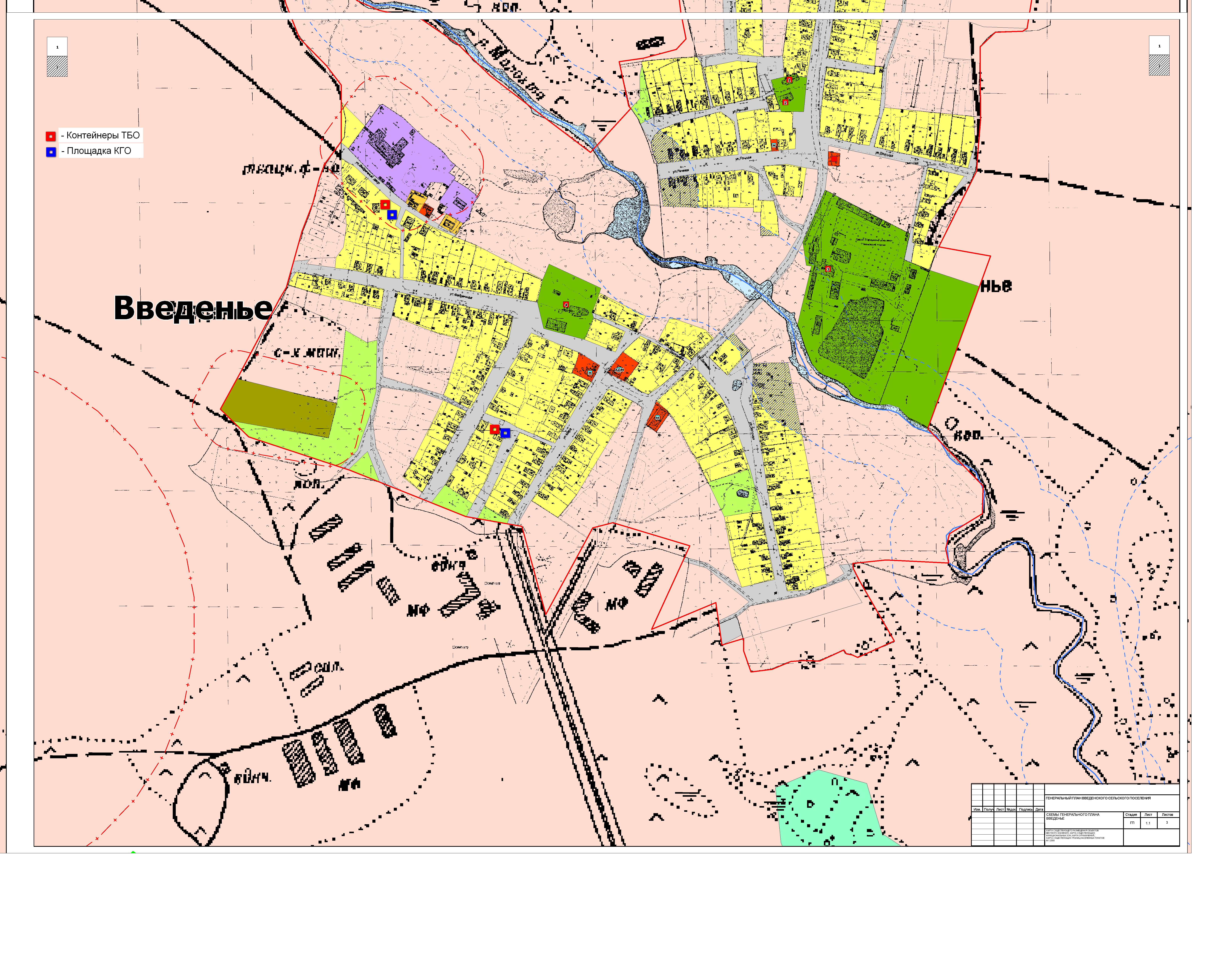 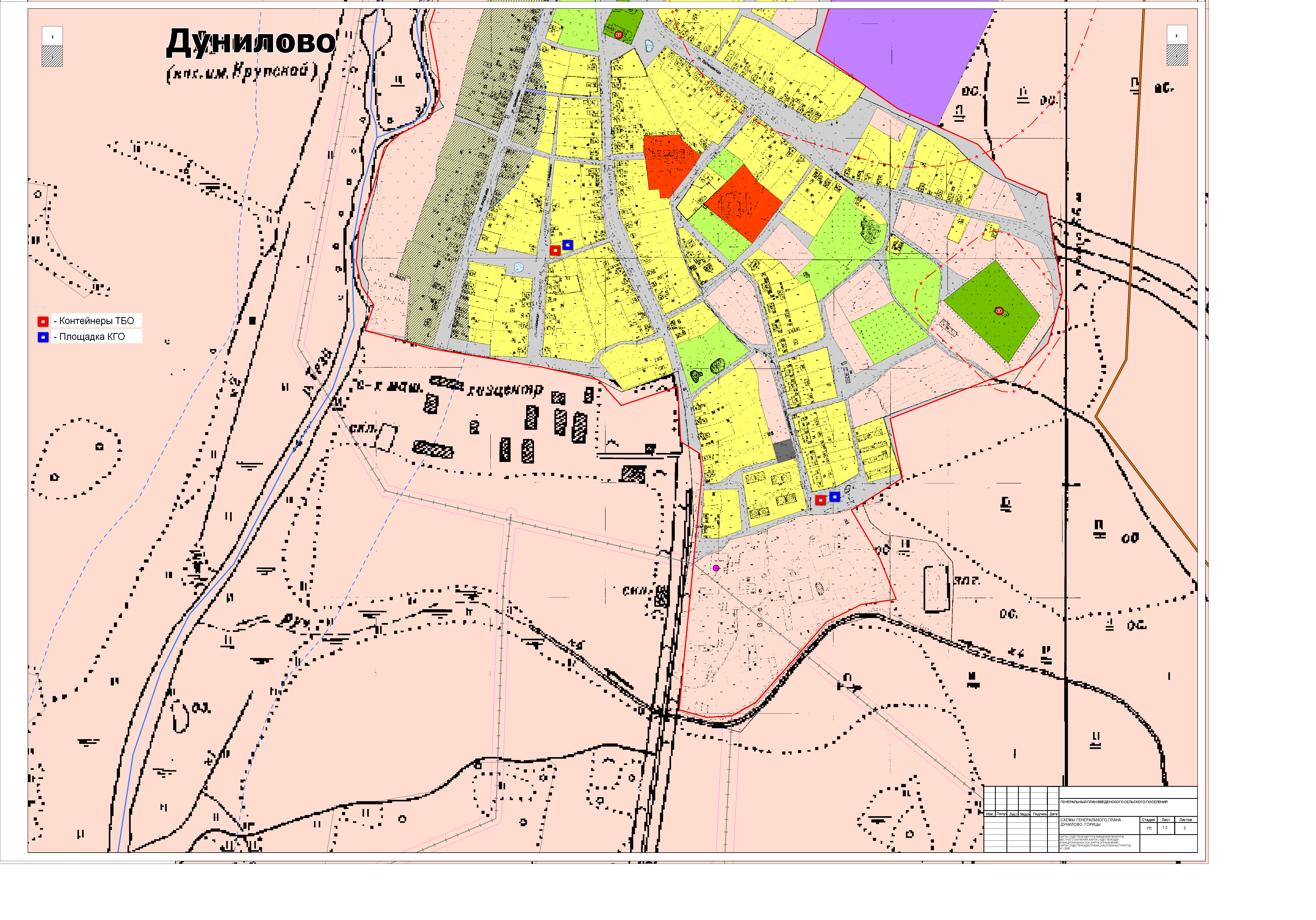 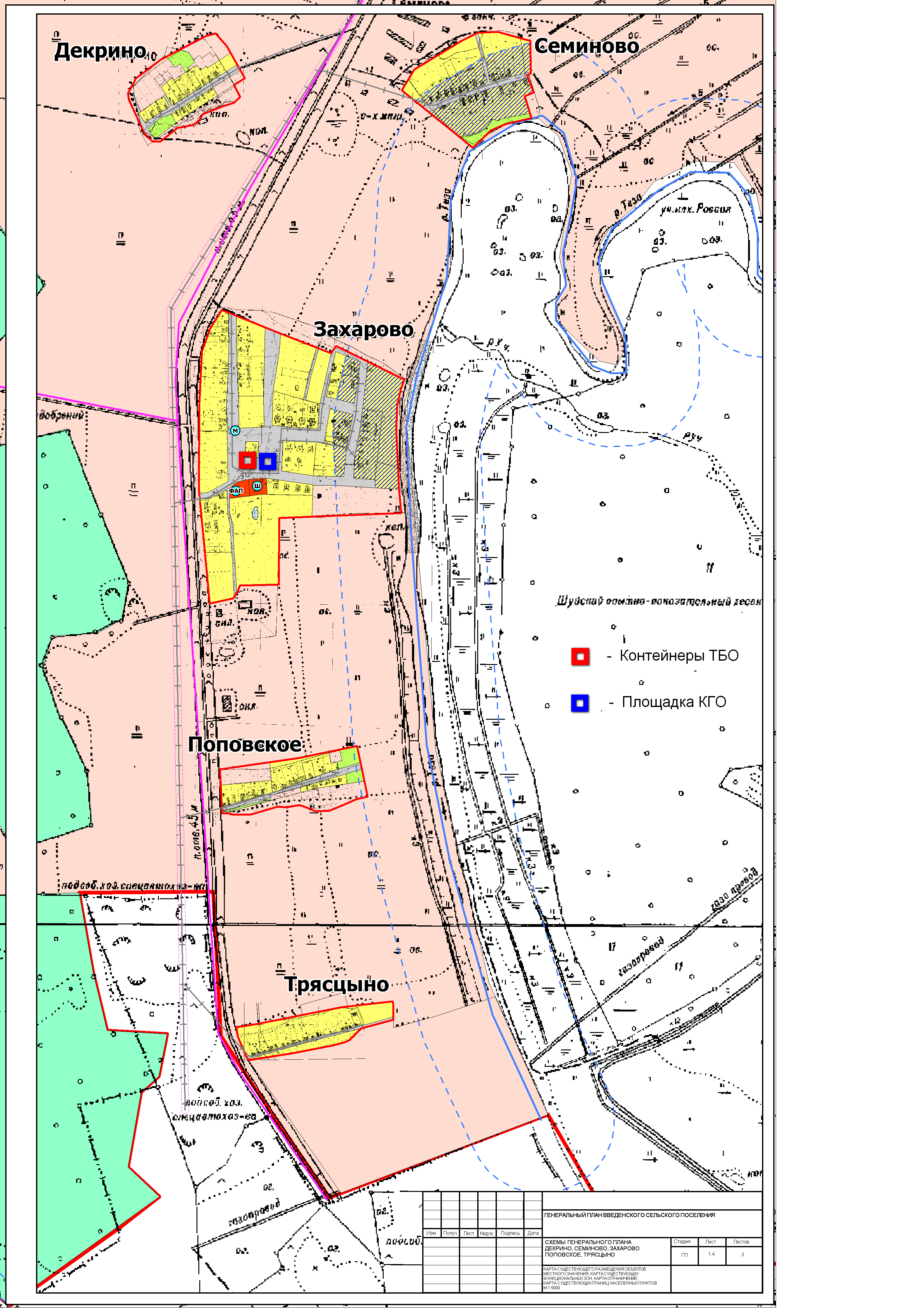 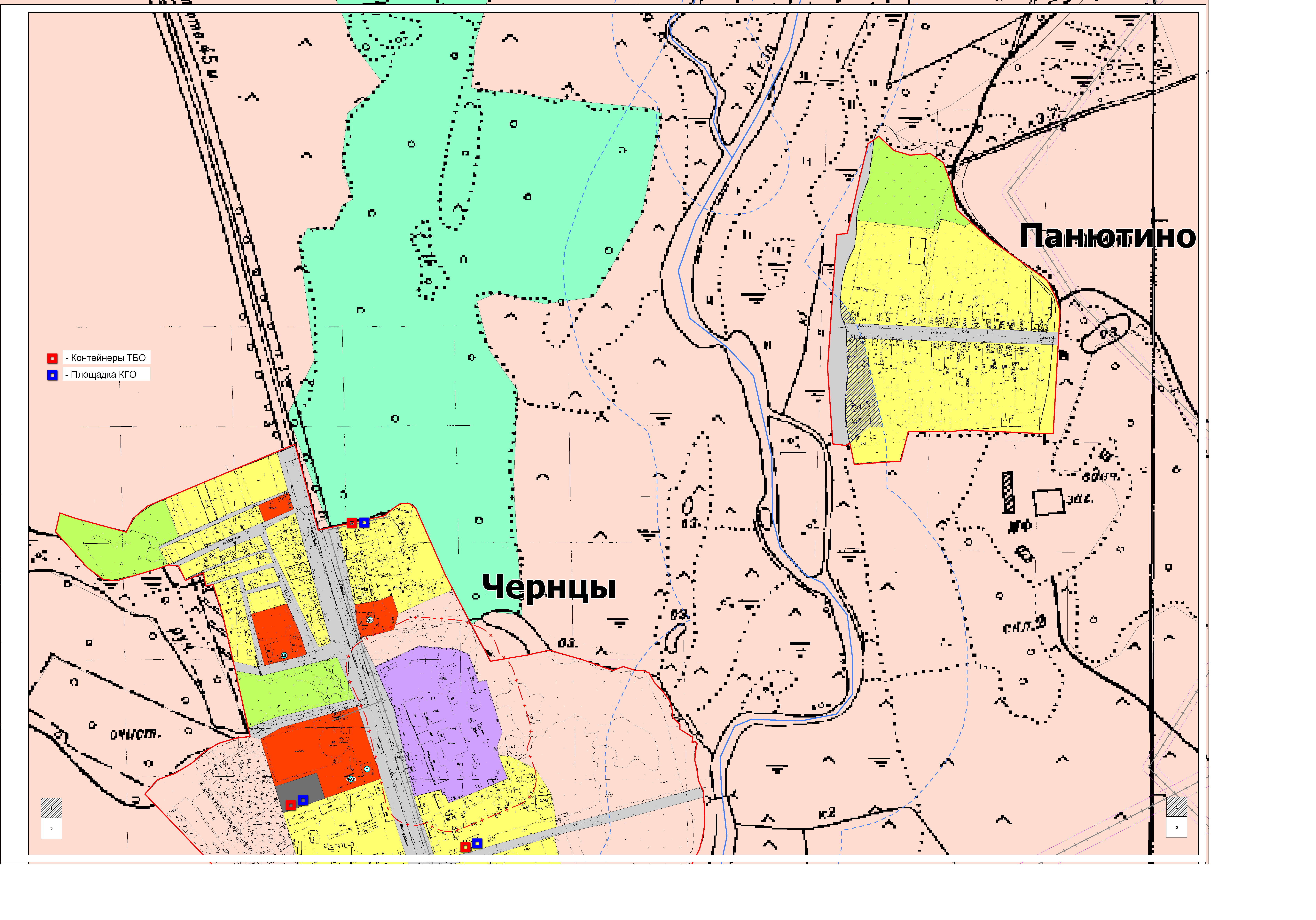 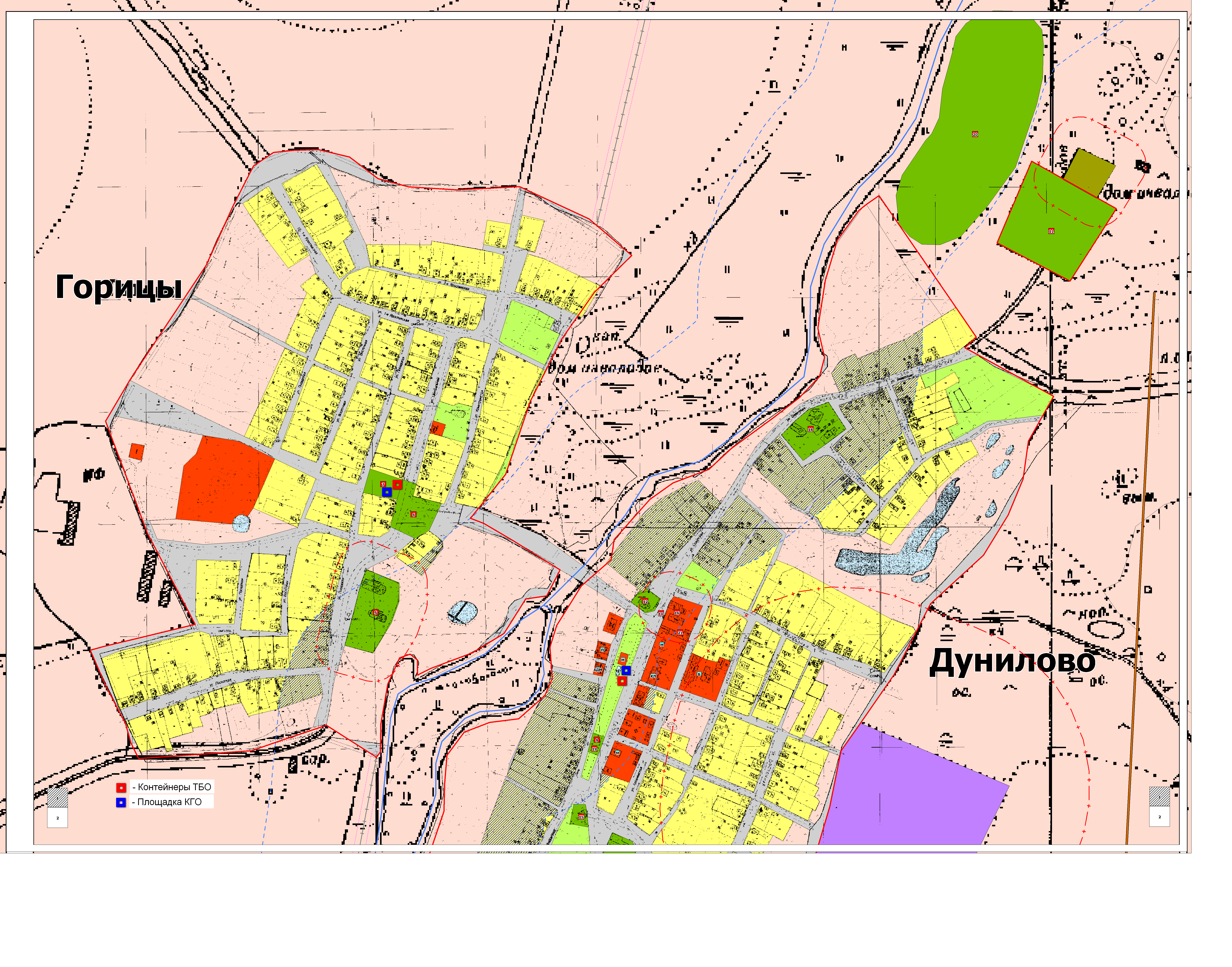 Общество с ограниченной ответственностью«ОМЕГА-СПЕКТР»Генеральная схема очистки территорииВведенского сельского поселения  Шуйского муниципального района  Ивановской областиИваново 2015 г.«УТВЕРЖДАЮ»Глава администрацииВведенскогосельскогопоселения_________НайденоваИ.Ю."____" __________ 2015г.«УТВЕРЖДАЮ»Руководитель организацииДиректор ООО«ОМЕГА-СПЕКТР»___________Сидоров Д.В."____" __________ 2015г.№ п/пНаименование населенного пунктаПлощадь территории,Га1.с. Введенье135,62. с. Горицы47,63.с. Дунилово170,04.с. Чернцы116,05.д. Захарово31,86.д. Семиново6,87.д. Овсянниково9,08.д. Чернево23,99.д. Кощеево7,010д. Трясцыно4,811д. Поповское7,812д. Власьево5,913д. Лекунино6,314д. Декрино5,115д. Иваково5,616д. Семухино12,017д. Мизгино6,018д. Федорково2,519д. Панютино15,0Итого:618,7№ п/пНаименование предприятияАдресЧисленность работающих (чел.)Основной вид деятельности1.ООО «Шахма»ООО «Шартом»с.Введенье8производство сельскохозяйственной продукции2.ООО «Колхоз им. Крупской»с.Дунилово10производство сельскохозяйственной продукции3.Пекарняс.Дунилово6выпечка хлебобулочных изделий4.ООО «Топтекс»ООО «Введенье»ООО «Чернцы»с.Введеньес.Чернцыпроизводство текстильных изделий№ п/пПоказательна 01.01.2010г.1Общая площадь жилищного фонда, всего – тыс.кв.м51,2-государственная-муниципальная9,426-частная41,774№п/пНаселенный пунктМногоквартирныйжилой фондМногоквартирныйжилой фондЧастный жилой фондПлощадь, м2количество жителей№п/пНаселенный пунктколичество домовколичество квартирЧастный жилой фондПлощадь, м2количество жителейс. Введенье224218448с. Горицы--162135с. Дунилово448296583с. Чернцы672154487д. Захарово--55109д. Семиново--206д. Овсянниково--337д. Чернево--426д. Кощеево--225д. Трясцыно--172д. Поповское--215д. Власьево--81д. Лекунино--390д. Декрино--238д. Иваково--135д. Семухино--258д. Мизгино--2411д. Федорково--00д. Панютино--336Итого1213212131832ПоказательЕдиница измеренияНа конец отчетного года (2014 г.)На расчетный год схемы (2019 г.)Численность населения (общая)чел.18322100Численность населения, проживающего в домовладениях:с. Введеньеблагоустроенных*неблагоустроенныхс.Горицыблагоустроенныхнеблагоустроенных с. Дуниловоблагоустроенныхнеблагоустроенных с.Чернцыблагоустроенныхнеблагоустроенных д. Захаровоблагоустроенныхнеблагоустроенных д. Семиновоблагоустроенныхнеблагоустроенных д. Овсянниковоблагоустроенныхнеблагоустроенных д. Черневоблагоустроенныхнеблагоустроенных с.Кощеевоблагоустроенныхнеблагоустроенных д.Трясцыноблагоустроенныхнеблагоустроенныхд.Поповскоеблагоустроенныхнеблагоустроенных ст. Власьевоблагоустроенныхнеблагоустроенных д.Лекуниноблагоустроенныхнеблагоустроенных д. Декриноблагоустроенныхнеблагоустроенных д. Иваковоблагоустроенныхнеблагоустроенных д. Семухиноблагоустроенныхнеблагоустроенных д. Мизгиноблагоустроенныхнеблагоустроенных д. Федорковоблагоустроенныхнеблагоустроенных д. Панютиноблагоустроенныхнеблагоустроенных  чел.44855393135-135583112471487209278109-1096-67-76-65-52              -25-51-10-08-85-58-811-110-06-653010951730180650550125676504007581106Численность населения, проживающего в неканализованных домовладенияхтыс. чел.15001670Этажность застройки:1 - 2-этажная3 - 5-этажнаяболее 5 этажей%100нет нет100нет нетБольницыВрач общей практики с. ДуниловоДуниловский филиал МУЗ «Шуйская ЦРБ»койкапосещений3540Детские дошкольные учрежденияс. ЧернцыМДОУ место +числен.сотрудн.40/1260/12Общеобразовательные школыс. ЧернцыМСОШучащиеся+ числен.сотрудн.59/1859/18Культурно-спортивные учреждения:Клубыс. Введенье, МКУКс. Дунилово, ДКБиблиотекис. Введеньес. Дуниловоместо50/2120/29950/3120/399Магазины: во  всех магазинах  тип торговли -  смешанный/промтоварныйм2общейторговой площади500700/100Рынким2торговой площади--Спортивные залыФутбольное полес. Дуниловос. Чернцыга1111Торговля с машинторговое место55Предприятия общественного питанияс. Введеньем2-50Отделения связис. Введеньес. Дуниловосотрудники5555Аптекам2торговой площади2525Пионерский лагерьмест250250Автозаправочные станциимашино-местнетнетПредприятия бытового обслуживания:парикмахерские гостиницыобщежитияместо--------Учреждения управления, административно - хозяйственные:административные учрежденияс. ВведеньеСотрудники1010Общая площадь земель в пределах поселенияга1109411094Общая протяженность и площадь проезжей части улиц, дорог, проездов и тротуаров с усовершенствованным покрытиемкм/тыс. м227/53027/530Общая площадь обособленных территорий:скверга11,5№ п/пНаименование мероприятий по санитарной очистке и уборкеНаименование видов отходовНаименование организации, ответственной за проведения мероприятийНаименование организации, осуществляющей контроль за проведение мероприятий1Обеспечение условий для сбора отходов населения жилого фонда (благоустроенного и неблагоустроенного)ТБО (исключая крупногабаритные) Администрация Введенского сельского поселения; ООО УК «Жилищсервис»2Обеспечение условий для сбора отходов от помещения Администрации, Дома культуры, школы и т.д.ТБО (исключая крупногабаритные) Администрация Введенского сельского поселения3Обустройство контейнерных площадокТБО (исключая крупногабаритные) Администрация Введенского сельского поселения4Организация вывоза отходов от жилого фонда, составление и утверждение графика вывоза отходовТБО (исключая крупногабаритные) Администрация Введенского сельского поселения; ООО УК «Жилищсервис»5Транспортировка (вывоз) отходов от жилого фонда, утилизация отходов на свалке ТБО, расположенной в близи д. КочневоТБО (исключая крупногабаритные) ООО УК «Жилищсервис» подоговору заключенному с жителями много-квартирных домовАдминистрация Введенского сельского поселения6Транспортировка (вывоз) отходов от помещения Администрации, Дома культуры;утилизация отходов на свалке ТБО, расположенной в близи д.Кочнево (22 км от с. Введенье)ТБО (исключая крупногабаритные) Администрация Введенского сельского поселения7Обеспечение условий для сбора крупногабаритных отходов населения жилого фонда (благоустроенного и неблагоустроенного)ТБО крупногабаритные Администрация Введенского сельского поселения; ООО УК «Жилищсервис»8Организация вывоза крупногабаритных бытовых отходов от жилого фонда, заключение договораТБО крупногабаритные 9Транспортировка (вывоз) крупногабаритных бытовых отходов от жилого фонда;утилизация отходов на свалке ТБОТБО крупногабаритные Специализированная организация,ООО «Колхоз имени Крупской»10Обустройство водонепроницаемых выгребов  в неблагоустроенном жилом фонде, организация очистки и вывоза отходовЖидкие бытовые отходы (ЖБО)Частные домовладельцы11Организация условий для сбора отходов от предприятий и организаций,  магазинов,  организация вывоза отходов и передача их на утилизацию на свалку ТБО Отходы, подобные ТБОСобственники предприятий, организацийАдминистрация Введенского сельского поселения12Организация сбора ЖБО от здания Администрации, Дома Культуры, предприятий, организаций, магазинов, организация вывоза отходов и передача их на утилизациюЖБОСобственники предприятий, организацийАдминистрация Введенского сельского поселения13Транспортировка (вывоз) жидких бытовых отходов от здания Администрации, жилого фонда, предприятий, организацийЖидкие бытовые отходы (ЖБО)ОАО «Шуйский водоканал» по договору заключенному с жителями много-квартирных домов и административных учрежденийАдминистрация Введенского сельского поселения14Организация уборки усовершенствованных дорожных покрытий, тротуаров в летнее время,  организация расчистки от снега в зимнее время.Отходы, подобные ТБООрганизации,(ООО «Колхоз имени Крупской»)Администрация Введенского сельского поселения15Организация приобретения и складирования противогологедных материалов, обработка дорожных покрытий и тротуаров в холодное время года -Администрация Введенского сельского поселения16Организация уборки купального места(пляжа)Отходы, подобные ТБО-Администрация Введенского сельского поселения17Организация обрезки деревьев, кустарниковОтходы сучьевАдминистрация Введенского сельского поселения18Организация уличного освещения:приобретение светильников типа ДРЛ;замена отработанных светильников;сдача отработанных ламп на обезвреживаниеОтработанные ртутьсодержащие лампы Администрация Введенского сельского поселения по заключенным договорамАдминистрация Введенского сельского поселения19Организация ликвидации стихийных свалок:выявление;организация вывоза отходовОтходы, подобные ТБОАдминистрация Введенского сельского поселенияПоказательЕдиница измеренияНа конец 2014 г./на 2020 годСреднегодовой норматив образования отходов, куб.мСреднегодовой норматив образования отходов, куб.мОбъем образования отходов за год2014 г./2020 г.,куб.мОбъем образования отходов за год2014 г./2020 г.,куб.мПоказательЕдиница измеренияНа конец 2014 г./на 2020 годТвердые бытовые отходыКрупногабаритные отходы*Твердые бытовые отходыКрупногабаритные отходыЧисленность населения, общаячел.4481,20,40478,5179,2Численность населения, общаячел.5301,20,40566212Больницаместо—0,5———Библиотекиместо90,5—4,5—Детские дошкольные учрежденияучащиеся—0,12———Школыучащиеся—0,12———Дом культурыместо500,2—10—Отделения связисотрудники51,1—5,5—Учреждения управления (администрация)СадикиДом культурыБиблиотекиШколысотрудники10221,1—15,4—Магазиным2торговой площади1000,8—80—Магазиным2торговой площади2500,8—200—Рынким2 торговой площади—————Предприятия бытового обслуживаниясотрудники—1,1———Предприятия бытового обслуживаниясотрудники1,1———Предприятия общественного питаниясотрудники1,10,93Предприятия общественного питаниясотрудники1,10,93Общая площадь проезжей части улиц, дорог, проездов и тротуаров с усовершенствованным покрытием**тыс. м216,80,008—0,1—Общая площадь обособленных территорийга—————ИТОГО****:м3/год———594181,2ИТОГО****:м3/год———801,5214ВСЕГО отходов, (М)м3/год———775,2775,2ВСЕГО отходов, (М)м3/год———1015,51015,5ПоказательЕдиница измеренияНа конец 2014 г./на 2020 годСреднегодовой норматив образования отходов, куб.мСреднегодовой норматив образования отходов, куб.мОбъем образования отходов за год2014 г./2020 г.,куб.мОбъем образования отходов за год2014 г./2020 г.,куб.мПоказательЕдиница измеренияНа конец 2014 г./на 2020 годТвердые бытовые отходыКрупногабаритные отходы*Твердые бытовые отходыКрупногабаритные отходыЧисленность населения, общаячел.1351,20,40144,254Численность населения, общаячел.1801,20,40192,272Больницаместо—0,5———Библиотекиместо—0,5———Детские дошкольные учрежденияучащиеся—0,12———Школыучащиеся—0,12———Дом культурыместо—0,2———Отделения связисотрудники—1,1———Учреждения управления (администрация)СадикиДом культурыБиблиотекиШколысотрудники—1,1———Магазиным2торговой площади250,8—20—Магазиным2торговой площади250,8—20—Рынким2 торговой площади—————Предприятия бытового обслуживаниясотрудники1,1——Предприятия бытового обслуживаниясотрудники1,1——Предприятия общественного питаниясотрудники1,10,93Предприятия общественного питаниясотрудники1,10,93Общая площадь проезжей части улиц, дорог, проездов и тротуаров с усовершенствованным покрытием**тыс. м216,80,008—0,1—Общая площадь обособленных территорийга—————ИТОГО****:м3/год———164,356ИТОГО****:м3/год———212,374ВСЕГО отходов, (М)м3/год———220,3220,3ВСЕГО отходов, (М)м3/год———286,3286,3ПоказательЕдиница измеренияНа конец 2014 г./на 2020 годСреднегодовой норматив образования отходов, куб.мСреднегодовой норматив образования отходов, куб.мОбъем образования отходов за год2014 г./2020 г.,куб.мОбъем образования отходов за год2014 г./2020 г.,куб.мПоказательЕдиница измеренияНа конец 2014 г./на 2020 годТвердые бытовые отходыКрупногабаритные отходы*Твердые бытовые отходыКрупногабаритные отходыЧисленность населения, общаячел.5831,20,40622,6233,2Численность населения, общаячел.6501,20,40694,2260Больницаместо350,5—17,5—Больницаместо400,5—20—Библиотекиместо90,5—4,5—Детские дошкольные учрежденияучащиеся—————Школыучащиеся—————Дом культурыместо1200,2—24—Отделения связисотрудники51,1—5,5—Учреждения управления (администрация)СадикиДом культурыБиблиотекиШколысотрудники221,1—4,4—Магазиным2торговой площади1500,8—120—Магазиным2торговой площади2550,8—200—Аптекам2 торговой площади250,8—20—Предприятия бытового обслуживаниясотрудники—1,1———Предприятия бытового обслуживаниясотрудники—1,1———Предприятия общественного питаниясотрудники—1,10,93——Предприятия общественного питаниясотрудники—1,10,93——Общая площадь проезжей части улиц, дорог, проездов и тротуаров с усовершенствованным покрытием**тыс. м2400,008—0,3—Общая площадь обособленных территорийга—————ИТОГО****:м3/год———785,9235,2ИТОГО****:м3/год———968,5262ВСЕГО отходов, (М)м3/год———1021,11021,1ВСЕГО отходов, (М)м3/год———1230,51230,5ПоказательЕдиница измеренияНа конец 2014 г./на 2020 годСреднегодовой норматив образования отходов, куб.мСреднегодовой норматив образования отходов, куб.мОбъем образования отходов за год2014 г./2020 г.,куб.мОбъем образования отходов за год2014 г./2020 г.,куб.мПоказательЕдиница измеренияНа конец 2014 г./на 2020 годТвердые бытовые отходыКрупногабаритные отходы*Твердые бытовые отходыКрупногабаритные отходыЧисленность населения, общаячел.4871,20,40520,1194,8Численность населения, общаячел.5501,20,40587,4220Больница (ФАП)место—0,5———Библиотекиместо—0,5———Детские дошкольные учрежденияучащиеся400,12—4,8—Детские дошкольные учрежденияучащиеся600,12—7,2—Школыучащиеся590,12—7,1—Дом культурыместо—0,2———Отделения связисотрудники—1,1———Учреждения управления (администрация)СадикиДом культурыБиблиотекиШколысотрудники12181,1—33—Магазиным2торговой площади1200,8—96—Магазиным2торговой площади2500,8—200—Рынким2 торговой площади—————Предприятия бытового обслуживаниясотрудники—1,1———Предприятия бытового обслуживаниясотрудники—1,1———Предприятия общественного питаниясотрудники—1,10,93——Предприятия общественного питаниясотрудники—1,10,93——Общая площадь проезжей части улиц, дорог, проездов и тротуаров с усовершенствованным покрытием**тыс. м213,20,008—0,1—Общая площадь обособленных территорийга—————ИТОГО****:м3/год———661,1196,8ИТОГО****:м3/год———834,8222,0ВСЕГО отходов, (М)м3/год———857,9857,9ВСЕГО отходов, (М)м3/год———1056,81056,8ПоказательЕдиница измеренияНа конец 2014 г./на 2020 годСреднегодовой норматив образования отходов, куб.мСреднегодовой норматив образования отходов, куб.мОбъем образования отходов за год2014 г./2020 г.,куб.мОбъем образования отходов за год2014 г./2020 г.,куб.мПоказательЕдиница измеренияНа конец 2014 г./на 2020 годТвердые бытовые отходыКрупногабаритные отходы*Твердые бытовые отходыКрупногабаритные отходыЧисленность населения, общаячел.1091,20,40130,843,6Численность населения, общаячел.1251,20,4015050Больница (ФАП)место—0,5———Библиотекиместо—0,5———Детские дошкольные учрежденияучащиеся—————Школыучащиеся—————Дом культурыместо—0,2———Отделения связисотрудники—1,1———Учреждения управления (администрация)СадикиДом культурыБиблиотекиШколысотрудники—1,1—4,4—Магазиным2торговой площади0,8——Магазиным2торговой площади0,8——Рынким2 торговой площади—————Предприятия бытового обслуживаниясотрудники—1,1———Предприятия бытового обслуживаниясотрудники—1,1———Предприятия общественного питаниясотрудники—1,10,93——Предприятия общественного питаниясотрудники—1,10,93——Общая площадь проезжей части улиц, дорог, проездов и тротуаров с усовершенствованным покрытием**тыс. м25,80,008—0,05—Общая площадь обособленных территорийга—————ИТОГО****:м3/год———130,8545,6ИТОГО****:м3/год———150,0552ВСЕГО отходов, (М)м3/год———176,45176,45ВСЕГО отходов, (М)м3/год———202,05202,05ПоказательЕдиница измеренияНа конец 2014 г./на 2020 годСреднегодовой норматив образования отходов, куб.мСреднегодовой норматив образования отходов, куб.мОбъем образования отходов за год2014 г./2020 г.,куб.мОбъем образования отходов за год2014 г./2020 г.,куб.мПоказательЕдиница измеренияНа конец 2014 г./на 2020 годТвердые бытовые отходыКрупногабаритные отходы*Твердые бытовые отходыКрупногабаритные отходыЧисленность населения, общаячел.3981,20,408428Численность населения, общаячел.3531,20,407826Больница (ФАП)место—0,5———Библиотекиместо—0,5———Детский летний лагерьучащиеся—0,5———Школыучащиеся—————Дом культурыместо—0,2———Отделения связисотрудники—1,1———Учреждения управления (администрация)СадикиДом культурыБиблиотекиШколысотрудники—1,1———Магазиным2торговой площади0,8——Магазиным2торговой площади0,8——Рынким2 торговой площади—————Предприятия бытового обслуживаниясотрудники—1,1———Предприятия бытового обслуживаниясотрудники—1,1———Предприятия общественного питаниясотрудники—1,10,93——Предприятия общественного питаниясотрудники—1,10,93——Общая площадь проезжей части улиц, дорог, проездов и тротуаров с усовершенствованным покрытием**тыс. м239,50,008—0,42—Общая площадь обособленных территорийга—————ИТОГО****:м3/год———104,3232ИТОГО****:м3/год———98,3230ВСЕГО отходов, (М)м3/год———136,32136,32ВСЕГО отходов, (М)м3/год———128,32128,32Населенный пунктОбразование отходов на начало2014 года (М)Образование отходов на 2019 год (Мпр)с. Введенье775,21015,5с. Горицы220,3286,3с. Дунилово1021,11230,5с. Чернцы857,911056,81д. Захарово176,45202,05Прочие населенные пункты136,32128,32Итого:3187,283919,48Населенный пунктТБО,м3/годКГО,м3/годс. Введенье1042278,2с. Горицы27696,2с. Дунилово1259,1340,6с. Чернцы1085,3288,6д. Захарово195,167,6Прочие населенные пункты127,839Итого:3985,31110,2Населенный пунктТБО,м3/сут.КГО,м3/сут.с. Введенье3,570,76с. Горицы0,950,26с. Дунилово4,310,93с. Чернцы3,720,79д. Захарово0,670,19Прочие населенные пункты0,440,11Итого:13,663,04Населенный пунктКоличество контейнеров,шт.с. Введенье5с. Горицы2с. Дунилово7с. Чернцы7д. Захарово1Прочие населенные пункты1Итого:23Населенный пунктКоличество площадок,шт.с. Введенье5с. Горицы2с. Дунилово6с. Чернцы5д. Захарово1Итого:19№НаименованиеПлощадь, га% заполненияСанитарная зона1с. Введенье1,1380200 м2с. Дунилово1,688080м3с. Чернцы199300м4с. Горицы0,89030 м5с. Введенье(ул. Северная)0,690120 мИтого5,21Населённый пунктКоличество жителей, обеспеченных выгребными ямами, чел.Количество выгребных ям, шт.с. Введенье448218с. Горицы135162с. Дунилово443296с. Чернцы487154д. Захарово10955д. Семиново63д. Овсянниково73д. Чернево63д. Кощеево53д. Трясцыно21д. Поповское53д. Власьево11д. Лекунино00д. Декрино83д. Иваково53д. Семухино84д. Мизгино114д. Федорково00д. Панютино63ИТОГО1692919№п/пНаименование населенного пунктаПротяженность дорог и тротуаров, кмПротяженность дорог и тротуаров, кмПротяженность дорог и тротуаров, кмПротяженность дорог и тротуаров, кмСредняя ширина дорог и тротуаров, мСредняя ширина дорог и тротуаров, мСредняя ширина дорог и тротуаров, м№п/пНаименование населенного пунктаГрунтовыеС твердым покрытиемТротуарыОбщая протяженность дорогГрунтовыеС твердым покрытиемТротуары1с. Введенье2,71,0-3,746-2с. Горицы3,00,5-3,546-3с. Дунилово2,05,0-7,056-4с. Чернцы2,41,0-3,436-5д. Захарово0,70,5-1,246-6д. Семиново0,3--0,34--7д. Овсянниково0,4--0,44--8д. Чернево1,4--1,44--9д. Кощеево0,3--0,34--10д. Трясцыно0,4--0,44--11д. Поповское0,4--0,43--12д. Власьево0,3--0,33--13д. Лекунино0,5--0,54--14д. Декрино0,5--0,54--15д. Иваково0,4--0,44--16д. Семухино0,4--0,44--17д. Мизгино0,4--0,44--18д. Федорково0,4--0,44--19д. Панютино0,2--0,24--                               ИТОГО                               ИТОГО17,18,0-25,13,86-Наименование машинТип,маркаКол-во,ед.ВладелецтранспортаГрузоподъемность,тМусоровозыГАЗ - 33091до 8тБункеровозыГАЗ- 33071до 8тАссенизационныеГАЗ- 3307 НЖ1до 8тПрочий транспортТракторЮМЗ1Прочие механизмынетПоказателиЕдиницы измеренияПервая очередьРасчетный срок*с. Введеньес. Введеньес. Введеньес. ВведеньеГодовые накопления твердых бытовых отходовм3775,21320,2Годовые накопления жидких бытовых отходовм3672604,8Площадь механизированной уборки сельских территорий в том числе:улицы, дороги, площади,тротуарым3——с. Горицыс. Горицыс. Горицыс. ГорицыГодовые накопления твердых бытовых отходовм3220,3372,2Годовые накопления жидких бытовых отходовм3202,5182,25Площадь механизированной уборки сельских территорий в том числе:улицы, дороги, площади,тротуарым3——с.Дуниловос.Дуниловос.Дуниловос.ДуниловоГодовые накопления твердых бытовых отходовм31021,11599,7Годовые накопления жидких бытовых отходовм3664,5598,05Площадь механизированной уборки сельских территорий в том числе:улицы, дороги, площади,тротуарым3——с.Чернцыс.Чернцыс.Чернцыс.ЧернцыГодовые накопления твердых бытовых отходовм3857,911373,9Годовые накопления жидких бытовых отходовм3730,5657,45Площадь механизированной уборки сельских территорий в том числе:улицы, дороги, площади,тротуарым3——д.Захаровод.Захаровод.Захаровод.ЗахаровоГодовые накопления твердых бытовых отходовм3176,45262,7Годовые накопления жидких бытовых отходовм3163,5147,15Площадь механизированной уборки сельских территорий в том числе:улицы, дороги, площади,тротуарым3——Выполняемые виды работаКоличество единиц, шт.Количество единиц, шт.Выполняемые виды работаПервая очередьРасчетный срокВывоз твердых бытовых отходов11Вывоз жидких бытовых отходов11Эксплуатация полигонов——Механизированная уборка сельских территорий11Всего с учетом прочего и обслуживающего транспорта4 4 № п/пНаименование мероприятий (статьи затрат)Срок выполненияКапиталовложениятыс.руб.1Приобретение и установка мусорных контейнеров для населенных пунктов  в количестве 3 шт. для организации  сбора отходов. 2015-2016г.183Оборудование контейнерных площадок на территории Введенского сельского поселения (2шт.)2015-2016 г.104Оборудование площадок для сбора КГО на территории сельского поселения (8 шт.)2015-2016 г.405Составление и утверждение графика по вывозу ТБО с территории Введенского сельского поселения согласно нормативной документации2015 г.—6Заключение договора с подрядной организацией на своевременный сбор, вывоз КГО на полигон для размещения отходов и уборки контейнерных площадок.2015-2019г.—7Организация уборки проезжей части улиц, дорог, проездов и тротуаров с усовершенствованным покрытием в летнее время согласно нормативной документации.2015 г—8Проведение обработки дорожных покрытий и тротуаров в зимнее время2015-2019г.—9Проведение разъяснительной работы среди населения по организации сбора отработанных РСО2015 г.—10Проведение разъяснительной работы среди населения по организации раздельного сбора ТБО2015 г.11Составление графика проведения мойки и дезинфекции контейнеров2016 г.12Закупка «сменных» контейнеров (2 шт.) 2016 г.12,013Заключение договора на проведение мойки и дезинфекция контейнеров, осуществление мойки и дезинфекции контейнеров в соответствии с графиком2016-2019 г.13,8